Информация о перечне документов при приеме на обучение по образовательным программам высшего образования – программам подготовки научных и научно-педагогических кадров в аспирантурев Елецкий  государственный университет им.И.А.Бунина для всех категорий  поступающихдокумент, удостоверяющий личность, гражданство и (или) его копия (копия);документ установленного образца об образовании -диплом специалиста или магистра;копия СНИЛС;2 фото 3х4.для иностранных граждан1) копия паспорта иностранного гражданина, либо иной документ, удостоверяющий личность (с переводом на русский язык);2)   копия документа об образовании и (или) квалификации (с переводом на русский язык),  3) копия свидетельства о признании документа об иностранном образовании на уровне не ниже высшего образования;4) копии документов, подтверждающих принадлежность иностранного гражданина к соотечественникам, проживающим за рубежом (при наличии);5)   свидетельство участника Государственной программы (при наличии);6)   2 фото 3х4.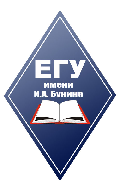 